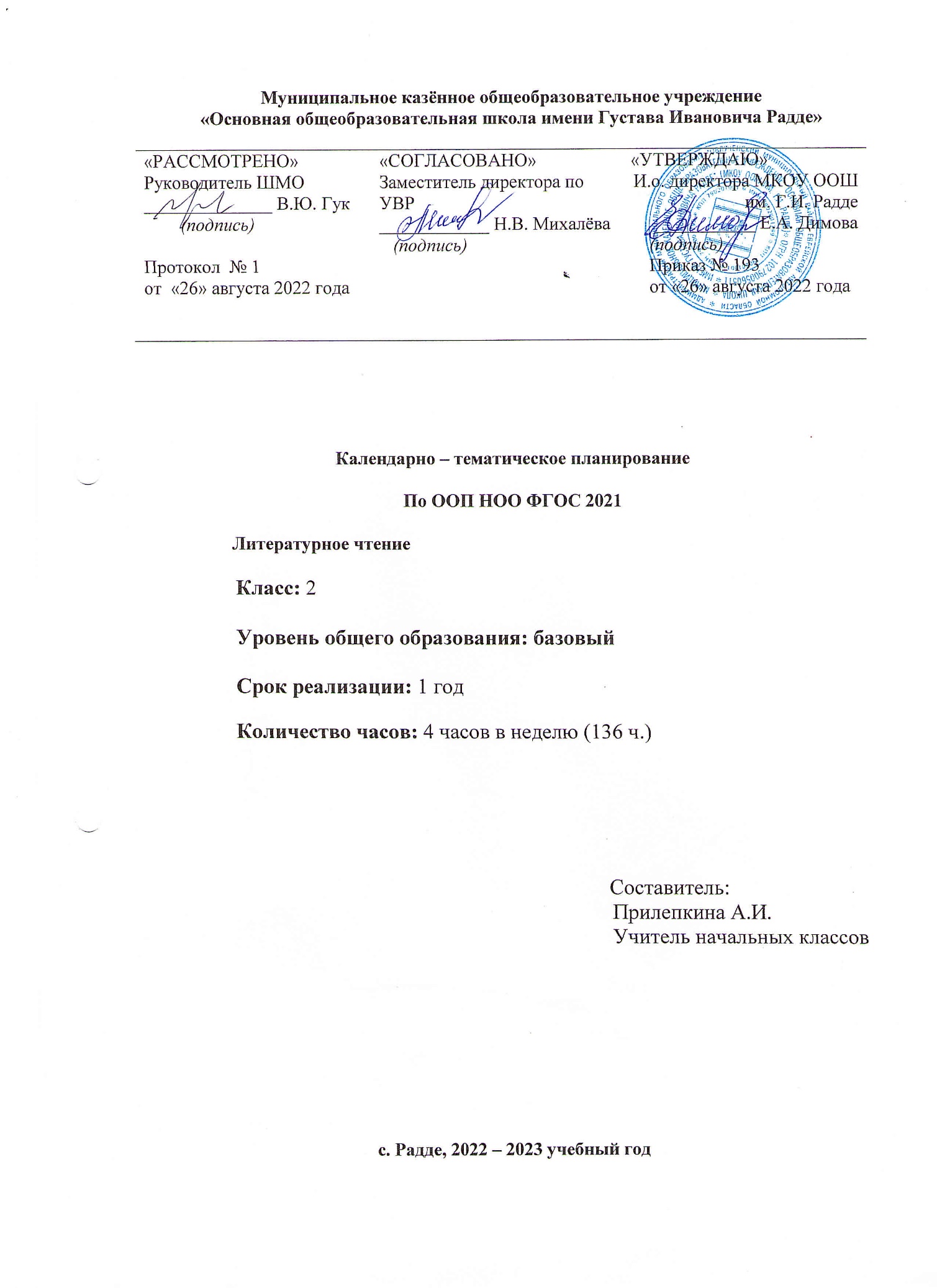 ТЕМАТИЧЕСКОЕ ПЛАНИРОВАНИЕКАЛЕНДАРНО – ТЕМАТИЧЕСКОЕ ПЛАНИРОВАНИЕ№ п/ пНаименование разделов и тем программыКоличество часовКоличество часовКоличество часовВиды деятельностиВиды, формы контроляЭлектронные (цифровые) образовательные ресурсы№ п/ пНаименование разделов и тем программыВсегоКонтроль-ныеработыПрактические работыВиды деятельностиВиды, формы контроляЭлектронные (цифровые) образовательные ресурсы1.1.О нашей Родине615Слушание стихотворных произведений, оценка своей эмоциональной реакции на прослушанно е произведение, определение темы (не менее трёх стихотворени й). Например, стихотворени я И. С. Никитина «Русь», Ф. П. Савинова «Родина», А. А. Прокофьева  «Родина», Н. М. Рубцова «Россия Русь— куда я ни взгляну…», З. Н. Александровой «Родина»Устный опрос;Российская электронная школа1.2.Фольклор (устное народное творчество16214Работа со схемой «Малые жанры фольклора»: заполнение, подбор примеров (на материале изученного в 1 классе); Участие в учебном диалоге: обсуждение значения пословицы, пословица как главная мысль произведения; Упражнение в чтении вслух целыми словами малых жанров фольклора: потешек, считалок,скороговорок, небылиц, загадок(по выбору); Групповая работа: чтение скороговорок с увеличением темпа, проведение конкурса «Лучший чтец скороговорок»;Работа с текстом: анализ юмористических событий в небылицах, нахождение созвучных (рифмованных) слов Устный опрос;Российская электронная школа1.3.Звуки и краски родной природы вразные времена года (осень)817Учебный диалог: знакомство с новым разделом, определение учебной задачи, обсуждение вопросов «О чём ты узнаешь?»,«Чем у ты будешь учиться?»; Слушание стихотворных произведений: А. С. Пушкин «Уж небо осенью дышало…», Ф. И. Тютчев«Есть в осени первоначальной…», А. Н. Плещеев «Осень», К. Д. Бальмонт  «Осень», В. Я. Брюсов«Сухие листья, сухие листья…», А. К. Толстой «Осень Обсыпается весь наш бедный сад…», Е. Ф. Трутнева «Осень», В. Ю. Голяховский «Листопад», И. П. Токмакова «Опустел скворечник» (по выбору не менее пяти авторов), выражение своего отношения к пейзажной лирике; Обсуждение прослушанного произведения: ответ на вопрос «Какое настроение вызывает произведение? Почему? С чем сравнивает поэт осенний лес?»; Работа с текстом произведения: упражнение в нахождении сравнений и эпитетов, выделение в тексте слов, использованных в прямом и переносном значении, наблюдение за рифмой и ритмом стихотворения, объяснение образных слов и выражений, поиск значения слова по словарю;Выразительное чтение с интонационным выделением знаков препинания, с соблюдением орфоэпических и пунктуационных норм;Устный опрос;  практическая работа; Российская электронная школа1.4.О детях и дружбе12210Учебный диалог: знакомство с новым разделом, определение учебной задачи, обсуждение вопросов: «О чём ты узнаешь?»,«Чем у ты будешь учиться?»; Чтение целыми словами без пропусков и перестановок, постепенно переходя от чтения вслух к чтению про себя произведений о детях: А. Л. Барто «Катя», Ю. И. Ермолаев «Два пирожных», С. А. Смородинка», «Две пословицы», Н. Н. Носов«Заплатка», «На горке», В. В. Лунин «Я и Вовка», В. А. Осеева «Синие листья», «Волшебное слово»,«Просто старушка», А. Гайдар «Совесть», М. С. Пляцковский «Настоящий друг» (по выбору, не менее четырёх произведений); Учебный диалог: определение темы и главной мысли произведения, соотнесение главной мысли с пословицей, подбор пословиц к тексту; Работа с текстомпроизведения (изучающее и поисковое выборочное чтение): ответы на вопросы, характеристика героя, установление взаимосвязи между характером героя и его поступками, нахождение описания героя, оценка его поступков (с опорой на текст); Упражнение на сравнение героев одного произведения по предложенному алгоритму; Обсуждение авторской позиции, выражение своего отношения к героям с подтверждением примерами из текста;Устный опрос, письменный контроль, практическая работаРоссийская электронная школа1.5.Мир сказок12210Учебный диалог: знакомство с новым разделом, определение учебной задачи, обсуждение вопросов: «О чём ты узнаешь?»,«Чему ты будешь учиться?»; Упражнение в чтении целыми словами без пропусков и перестановок с постепенным переходом от чтения вслух к чтению про себя фольклорных и литературных сказок.Например, русская народная сказка «Золотая рыбка» и произведение А. С. Пушкина «Сказка о рыбаке и рыбке», русская народная сказка «У страха глаза велики» и произведение братьев Гримм «Маленькие человечки», русская народная сказка«Снегурочка» и произведение В. И. Даля«Девочка Снегурочка» (по выбору, не менее четырёх произведений); Задание на сравнение фольклорной и литературной (авторской) сказки: нахождение признаков народной сказки, используемых в авторском произведении сказочного жанра; Учебный диалог: обсуждение ответов на вопросы учебника, приведение примеров из текста, установление сходств тем, героев, сюжетов, осознание понятия «бродячий сюжет» (без предъявления термина); Выполнение заданий при работе с текстом (изучающее и поисковое выборочное чтение): определение главной мысли сказки, соотнесение её с пословицей, характеристика героя, установление взаимосвязи между характером героя и его поступками, описание характера героя, нахождение портрета героя; Пересказ (устно) содержания сказки выборочно;Упражнение на узнавание по иллюстрациям названия сказок;Работа в группах: выбор сказки, определение эпизода, распределение ролей, инсценирование отдельных частей произведения;Устный опрос; Письменный контроль; практическая работа;Российская электронная школа1.6.Звуки и краски родной природы в разные времена года (зима)12111Учебный диалог: знакомство с новым разделом, определение учебной задачи, обсуждение вопросов: «О чём ты узнаешь?»,«Чему ты будешь учиться?»;Слушание стихотворных произведений о зимней природе: А. С. Пушкин«Вот север, тучи нагоняя…»,«Зима! Крестьянин, торжествуя…», С. А. Есенин «Поёт зима — аукает…», Ф. И. Тютчев «Чародейкою Зимою…», И. З. Суриков «Первый снег», И. А. Бунин «Зимним холодом пахнуло…», А. А. Прокофьев«Как на горке, на горе…», З. Н. Александрова «Снежок», (по выбору 2—3 произведения), обсуждение эмоционального состояния при восприятии описанных картин природы; Чтение молча (про себя) небольших по объёму прозаических произведений о зиме, доступных для восприятия младшими школьниками. Например, С. А. Иванов «Каким бывает снег», И. С. Соколов-Микитов «Зима в лесу», «Узоры на снегу», М. М. Пришвин «Деревья в лесу» ; Работа с текстом произведения: сравнение описаний зимней природы в стихотворных и повествовательных текстах, объяснение образных слов и выражений, работа со словарём: поиск значения незнакомых слов, нахождение в тексте сравнений и эпитетов, приведение примеров использования слов в прямом и переносном значении, определение особенностей стихотворного произведения (ритм, рифма);Чтение наизусть с интонационным выделением знаков препинания, с соблюдением орфоэпических и пунктуационных норм стихотворения о зимней природе (1—2 по выбору);Устный опрос;Практическая работа;Российская электронная школа1.7.О братьях наших меньших18216Учебный диалог: знакомство с новым разделом, определение учебной задачи, обсуждение вопросов: «О чём ты узнаешь?»,«Чему ты будешь учиться?»;Слушание художественных произведений о животных и оценка своего эмоционального состояния при восприятии произведения. Например, русская народная песня«Коровушка», стихотворения Н. М. Рубцова «Про зайца», Саши Чёрного «Жеребёнок», Р. С. Сефа «Птенцы», В. Д. Берестова «Кошкин щенок», «С фотоаппаратом», «Прощание с другом», С. В. Михалкова «Мой щенок», А. Л. Барто«Думают ли звери?», «Он был совсем один», И. М. Пивоваровой «Жила- была собака» и др.; Учебный диалог: обсуждение прослушанного произведения, ответ на вопрос: «Какова главная мысль произведения?Как автор описывает отношения людей и животных?», осознание идеи произведения о животных: забота о животных требует ответ ответственности, человек должен с заботой относиться к природе; Работа с текстом произведения: определение темы и главной мысли произведения, ответы на вопросы, использование поискового выборочного вида чтения, нахождение портрета героя, средств изображения героев и выражения их чувств, объяснение отношения автора к героям, поступкам;Работа в парах: зададим друг другу вопросы по прослушанному(прочитанному) тексту;Практическая работа; устный опрос;Российская электронная школа1.8.Звуки и краски родной природы вразные времена года (весна и лето)18117Учебный диалог: знакомство с новым разделом, определение учебной задачи, обсуждение вопросов: «О чём ты узнаешь?»,«Чему ты будешь учиться?»;Слушание стихотворных произведений: А. С. Пушкин «Гонимы вешними лучами…», В. А. Жуковский«Жаворонок»,« Приход весны», А. Н. Плещеев «Весна», Ф. И.Тютчев «Зима недаром злится…», А. А. Фет «Уж верба вся пушистая…», С. Я. Маршак «Весенняя песенка», А. Л. Барто «Апрель» (по выбору 2—3 произведения), выражение своего отношения к пейзажной лирике;Обсуждение прослушанного произведения: ответ на вопрос «Какое настроение вызывает произведение? Почему? Каковы звуки весеннего леса?»;Работа с текстом произведения: различение прозаического и стихотворного произведений, упражнение в нахождении сравнений и эпитетов, выделение втексте слов, использованных в прямом и переносном значении, наблюдение за рифмой и ритмом стихотворения, нахождение образных слов и выражений, работа со словарём;Выразительное чтение с интонационным выделением знаков препинания, с соблюдением орфоэпических и пунктуационныхнорм; Дифференцированное задание: выборочный пересказ (устно) отдельного эпизода;Устный опрос;Письменный контроль;Практическая работа; Тестирование;Российская электронная школа1.9.О наших близких, о семье13112Учебный диалог: знакомство с новым разделом, определение учебной задачи, обсуждение вопросов: «О чём ты узнаешь?»,«Чему ты будешь учиться?»; Чтение целыми словами без пропусков и перестановок, постепенно переходя от чтения вслух к чтению про себя произведений о детях: Л. Н. Толстой «Отец и сыновья», «Лучше всех», В. А. Осеева «Сыновья», В. В. Орлов «Я и мы», Ю. А. Яковлев «Мама», татарская народная сказка «Три дочери», А. Л. Барто «Зажигают фонари», Л. Ф. Воронкова «Катин подарок», Ю. И. Коринец«Март» (по выбору); Работа с текстом произведения: определение темы и главной мысли произведения, соотнесение главной мысли с пословицей, ответы на вопросы, используя изучающее и поисковое выборочное чтение;Характеристика героя: установление взаимосвязи между характером героя и его поступками, поиск описания героя, оценка его поступков, нахождение в тексте средств изображения героев и выражения их чувств, сравнение героев одного произведения по предложенному алгоритму; Работа в парах: определение последовательности событий в произведении, составление вопросного плана текста с выделением эпизодов, обсуждение результатов деятельности;Устный опрос; Практическая работа; Тестирование;Самооценка с использованием«Оценочноголиста»;Российская электронная школа1.10.Зарубежная литература11110Учебный диалог: знакомство с новым разделом, определение учебной задачи, обсуждение вопросов: «О чём ты узнаешь?»,«Чему ты будешь учиться?»; Упражнение в чтении произведений зарубежных писателей: братья Гримм «Бременские музыканты», Ш. Перро «Кот в сапогах», Дж. Харрис «Братец Лис и Братец Кролик», Э. Распэ «Необыкновенный олень», Х.-К. Андерсен «Пятеро из одного стручка», «Огниво» (не менее двух произведений по выбору); Характеристика героя: установление взаимосвязи между характером героя и его поступками, описание характера героя, нахождение портрета героя;Работа с текстом произведения: определение последовательности событий в произведении, конструирование (моделирование) плана произведения: делениетекста на смысловые части, определение эпизодов, выделение опорных слов для каждой части плана, озаглавливание части (формулировать вопрос или назывное предложение по каждой части текста); Пересказ (устно) содержания сказкивыборочно;Устный опрос;Письменный контроль; Практическая работа;Самооценка с использованием«Оценочноголиста»;Российская электронная школа1.11.Библиографическая культура (работа с детской книгой исправочной литературой)202Экскурсия в библиотеку, ориентировка в пространстве школьной библиотеки, работа с тематическим каталогом; Беседа с библиотекарем на тему важности чтения для обучения и развития; Выбор книги с учётом рекомендательного списка, по тематическому каталогу в библиотеке; Рассказ о прочитанной книге с использованием изученных понятий;Устный опрос;Российская электронная школаОБЩЕЕКОЛИЧЕСТВО ЧАСОВ ПОПРОГРАММЕОБЩЕЕКОЛИЧЕСТВО ЧАСОВ ПОПРОГРАММЕ13614114№ п/пТема урокаКоличество часовКоличество часовДата изученияДата изученияВиды, формы контроля№ п/пТема урокавсегоКонтр. работыПланФакт1Библиографическая культура (работа с детской книгой и справочной литературой).Книга как источник необходимых знаний.1Устный опрос;2Библиографическая культура (работа с детской книгой и справочной литературой).Книга как источник необходимых знаний. Элементы книги: содержание или оглавление, аннотация, иллюстрация. Рассказ о своих любимых книгах по предложенному алгоритму.1Устный опрос; Письменный контроль;3Произведения малых жанров фольклора (потешки, считалки, пословицы, скороговорки, небылицы, загадки).Шуточные фольклорные произведения — скороговорки, небылицы.1Устный опрос;Особенности скороговорок, их роль в речи. Подбор фольклорных произведений по теме4Русские народные песни.Произведения малых жанров фольклора(потешки, считалки, пословицы, скороговорки, небылицы, загадки). Игра со словом, «перевёртыш событий» как основа построения небылиц.1Устный опрос;Ритм и счёт — основные средства выразительности и построения считалки. Народные песни, их особенности.Загадка как жанр фольклора, составляем произведения малых жанров фольклора5Русские народные потешки, прибаутки. Произведения малых жанров фольклора (потешки, считалки, пословицы, скороговорки, небылицы, загадки). Игра со словом, «перевёртыш событий» как основа построения небылиц.1Устный опрос;6Скороговорки, считалки, небылицы.Произведения малых жанров фольклора (потешки, считалки, пословицы, скороговорки, небылицы, загадки). Игра со словом, «перевёртыш событий» как основа построения небылиц.1Устный опрос;7Загадки, пословицы, поговорки.Произведения малых жанров фольклора. Загадка как жанр фольклора, тематические группы загадок. Сказка — выражение народной мудрости, нравственная идея1Устный опрос;фольклорных сказок. Особенности сказок разного вида (о животных, бытовые, волшебные).8Фольклор (устное народное творчество)Произведения малых жанров фольклора. Загадка. Тема, конкурс, иллюстрирование.1Устный опрос;9Народные сказки. Ю. П. Мориц «Сказка по лесу идет».Произведения малых жанров фольклора Сказка—выражение народной мудрости, нравственная идея1Устный опрос;фольклорных сказок.Особенности сказок разного вида (о животных, бытовые,волшебные).10Русская народная сказка «Петушок и бобовое зернышко».Произведения малых жанров фольклора Сказка — выражение народной мудрости, нравственная идея фольклорных сказок.1Устный опрос;11Русская народная сказка «У страха глаза велики». Произведения малых жанров фольклора Сказка — выражение народной мудрости, нравственная идея фольклорных сказок.1Устный опрос;12Русская народная сказка «Лиса и тетерев.Особенности сказок разного вида (о животных,бытовые, волшебные). Распознавание, сравнение, создание1Устный опрос;13Русская народная сказка «Лиса и журавль».Особенности сказок разного вида (о животных,бытовые, волшебные). Распознавание, сравнение, создание1Устный опрос;14Русская народная сказка «Каша из топора».Особенности сказок разного вида (о животных,бытовые, волшебные). Распознавание, сравнение, создание1Устный опрос;15Русская народная сказка «Гуси- лебеди».Особенности сказок разного вида (о животных,бытовые, волшебные).Распознавание, сравнение, создание1Устный опрос;16Русская народная сказка «Гуси- лебеди».Особенности сказок разного вида (о животных, бытовые,волшебные). Распознавание, сравнение, создание1Устныйопрос;17Проверочная работа (тест) по теме «Устное народное творчество»1Письменный контроль;18Произведения малых жанров фольклора Сходство, отличие.Фольклорные произведения народов России: отражение в сказках народного быта и культуры1Устный опрос;19Сравнение сказок о животных народов России: тема, основная идея, герои. Обобщение по разделу1Устный опрос; Письменный контроль;20Люблю природу русскую. Осень. Осенние загадки. Формирование эстетического восприятия явлений природы (звуки, краски осени).Использование средств выразительности при описании природы: сравнение и эпитет.1Устный опрос; Письменный контроль;21Ф. Тютчев «Есть в осени первоначальной». Использование средств выразительности при описании природы: сравнение и эпитет. Настроение, которое создаёт пейзажная лирика (об осени). Иллюстрация кпроизведению1Устный опрос; Письменный контроль;22К. Бальмонт«Поспевает брусника». Использование средств выразительности при описании природы: сравнение и эпитет. Настроение, которое создаёт пейзажная лирика (об осени). Иллюстрация к произведению как отражение эмоционального отклика на произведение.1Устный опрос; Письменный контроль;23А. Плещеев «Осень наступила».1Устный опрос; Письменныйконтроль;24А. Фет «Ласточки пропали».1Устный опрос;Письменный контроль;25А. Толстой «Осень». Отражение темы «Осенняя природа» в картинах художников (пейзаж): И. И. Левитана, В. Д. Поленова, А. И. Куинджи, И. И. Шишкина и др., и музыкальных произведенияхкомпозиторов1Устный опрос; Письменный контроль;26С. Есенин «Закружилась листва золотая». Чтение любимых произведений об осени. Иллюстрирование1Устный опрос; Письменный контроль;27И. Токмакова «Опустел скворечник». Иллюстрация кпроизведению художников (пейзаж): и музыкантов1Устный опрос; Письменный контроль;28В. Д. Берестов «Хитрые грибы». Формирование эстетического восприятия явлений природы (звуки, краски осени).1Устный опрос; Письменный контроль;29М. М. Пришвин «Осеннее утро» Формирование эстетического восприятия явлений природы (звуки, краски осени).1Устный опрос; Письменный контроль;30И. Бунин «Сегодня как светло кругом...» Формирование эстетического восприятия явлений природы (звуки, краски осени).1Устный опрос; Письменный контроль;31Обобщение по разделу «Звуки и краски родной природы в разные времена года (осень).»1Устный опрос; Письменный контроль;32А. С. Пушкин «У лукоморья дуб зеленый»1Устный опрос; Письменныйконтроль;33Проверочная работа  по теме «Люблю природу русую! Осень»134Стихи А.С.Пушкина «Вот север тучи нагоняя», «Зима! Крестьянин торжествуя»1Устный опрос; Письменныйконтроль35Русская народная сказка «Золотая рыбка»1Устный опрос; Письменныйконтроль;36А. С. Пушкин «Сказка о рыбаке и рыбке» и другие сказки.Характеристика и сравнение авторской сказки и народной сказок. Сходство тем и сюжетов сказок разных народов.Иллюстрации, их значение в раскрытии содержания произведения1Устный опрос; Письменный контроль;37А. С. Пушкин «Сказка о рыбаке и рыбке» и другие сказки.Характеристика и сравнение авторской сказки и народной сказок. Сходство тем и сюжетов сказок разных народов.Иллюстрации, их значение в раскрытии содержания произведения1Устный опрос; Письменный контроль;38Русская народная сказка «Два мороза». Характеристика и сравнение авторской сказки и народной сказок.1Устный опрос; Письменный контроль;39Характеристика и сравнение авторской сказки и народной сказок. Сходство тем и сюжетов сказок разных народов. Русская народная сказка «Снегурочка» и произведение В. И. Даля «Девочка Снегурочка»1Устный опрос; Письменный контроль;40Работа с книгами по теме «Сказки»: выбирать, называть, представлять книги с народными и авторскими сказками Распознавание сказок (фольклорные и авторские), приведение примеров1Устный опрос; Письменный контроль;41Обобщение по разделу1Устный опрос; Письменныйконтроль;42Л. Н. Толстой «Старый дед и внучек». Тема семьи, детства, взаимоотношений взрослых и детей в творчестве писателей и фольклорных произведениях.1Устный опрос; Письменный контроль;43Л. Н. Толстой «Филиппок» Тема семьи, детства, взаимоотношений взрослых и детей в творчестве писателей и фольклорных произведениях.1Устный опрос; Письменный контроль;44Л. Н. Толстой «Правда всего дороже» Тема семьи, детства,взаимоотношений взрослых и детей в творчестве писателей и фольклорных произведениях.1Устный опрос; Письменныйконтроль;45Л. Н. Толстой«Котенок» Тема семьи, детства, взаимоотношений взрослых и детей в творчестве писателей и фольклорных произведениях.1Устный опрос; Письменный контроль;46Знакомство с новым литературным жанром, чтение вслух басен И. А. Крылова. Жанровое многообразие произведений о животных (песни, загадки, сказки, басни, рассказы, стихотворения). «Стрекоза и муравей»1Устный опрос; Письменный контроль;47Н. И. Сладков «Они и мы». А. Шибаев «Кто кем становится?» О братьях наших меньших. Жанровоемногообразие произведений о животных (песни, загадки, сказки, стихотворения).1Устный опрос; Письменный контроль;48И. Пивоварова«Жила-была собака». Жанровое многообразие произведений о животных (песни,загадки, сказки, басни, рассказы, стихотворения). Герои стихотворных и прозаических произведений о животных. Описание животных в художественном и научно- познавательном тексте.1Устный опрос; Письменный контроль;49В. Берестов «Кошкин щенок». Герои стихотворных ипрозаических произведений о животных. Описание животных в художественном и научно- познавательном тексте. Приёмы раскрытия автором отношений людей и животных. Нравственно- этические понятия: отношение человека к животным (любовь и забота)1Устный опрос; Письменный контроль;50М. Пришвин «Ребята и утята». Жанровое многообразие произведений о животных. Приёмы раскрытия авторомотношений людей и животных.Нравственно- этические понятия: отношение человека кживотным (любовь и забота)1Устный опрос; Письменный контроль;51Е. Чарушина «Страшный рассказ». Авторские произведения о животных (Е. И. Чарушина, В. В. Бианки, В. В. Чаплиной, С. В. Михалкова, Б. С. Житкова, С. В.Образцова, М. М. Пришвина и др.).1Устный опрос; Письменный контроль;52Е. Чарушина«Страшный рассказ». Авторские произведения о животных (Е. И. Чарушина, В. В. Бианки, В. В. Чаплиной, С. В. Михалкова, Б. С. Житкова, С. В. Образцова, М. М.Пришвина и др.).1Устный опрос; Письменный контроль;53Б. Житков«Храбрый утёнок». Авторские произведения о животных (Е. И. Чарушина, В. В. Бианки, В. В. Чаплиной, С. В. Михалкова, Б. С. Житкова, С. В. Образцова, М. М.Пришвина и др.).1Устный опрос; Письменный контроль;54Б. Житков«Храбрый утёнок». Авторские произведения о животных (Е. И. Чарушина, В. В. Бианки, В. В. Чаплиной, С. В. Михалкова, Б. С. Житкова, С. В. Образцова, М. М.Пришвина и др.).1Устный опрос; Письменный контроль;55В. Бианки «Музыкант». Авторские произведения о животных (Е. И. Чарушина, В. В. Бианки, В. В.Чаплиной, С. В. Михалкова, Б. С. Житкова, С. В.Образцова, М. М. Пришвина и др.).1Устныйопрос; Письменный контроль;56В. Бианки «Музыкант». Авторские произведения о животных (Е. И. Чарушина, В. В. Бианки, В. В.Чаплиной, С. В. Михалкова, Б. С. Житкова, С. В. Образцова, М. М. Пришвина и др.).1Устный опрос; Письменный контроль;57В. Бианки«Сова». Авторские произведения о животных (Е. И. Чарушина, В. В. Бианки, В. В. Чаплиной, С. В. Михалкова, Б. С. Житкова, С. В. Образцова, М. М. Пришвина и др.).1Устный опрос; Письменный контроль;58О братьях наших меньших. Дружба людей иживотных— тема литературы Нравственные качества, ценностные ориентиры, ответственность. Приёмы раскрытия автором отношений людей и животных.Нравственно- этические понятия: отношение человека к животным (любовь и забота). Подбираем иллюстрации, учимся описывать их, подбирать названия1Устный опрос; Письменный контроль;59Обобщение по разделу «О братьях нашихменьших». Контрольная работа № 1 за первое полугодие11Устный опрос; Письменный контроль;60Люблю природу русскую.Зима. Звуки и краски родной природы в разные времена года(зима). Тема природы в разные времена года (зима) в произведенияхлитературы.1Устный опрос; Письменный контроль;61И. Бунин «Зимним холодом пахнуло…».Формирование эстетического восприятия явленийприроды (звуки, краски зимы)1Устный опрос; Письменный контроль;62К. Бальмонт «Светло- пушистая…», Я. Ким  «Утром кот принёс на лапах…» Формирование эстетического восприятия явлений природы (звуки, краски зимы). Тема. Идея. Заголовок. Содержание произведение. Сравнение. Эпитет.1Устныйопрос; Письменный контроль;63Ф. Тютчев «Чародейкою зимою…». Использование средств выразительности при описании природы: сравнение и эпитет. Отражение темы «Природа зимой» в картинах художников (пейзаж): И. И. Левитана, В. Д. Поленова, А. И. Куинджи, И. И.Шишкина и музыкальных произведениях композиторов1Устный опрос; Письменный контроль;64С. Есенин «Поет зима, аукает, …», «Береза». Формирование эстетического восприятия явлений природы (звуки, краски зимы). Тема. Идея. Заголовок. Содержание произведение.Сравнение. Эпитет.1Устный опрос; Письменный контроль;65А.С. Пушкина «Вот север, тучи нагоняя…», «Зима! Крестьянин, торжествуя…» Формирование эстетического восприятия явлений природы (звуки, краски зимы). Тема. Идея. Заголовок. Содержание произведение. Сравнение.1Устный опрос; Письменный контроль;66С. Михалков «Новогодняя быль». Формирование эстетического восприятия явлений природы (звуки, краски зимы). Тема. Идея. Заголовок. Содержание произведения.1Устный опрос; Письменный контроль;67С. Михалков «Новогодняя быль». Формирование эстетического восприятия явлений природы (звуки, краски зимы). Тема. Идея. Заголовок. Содержание произведения.1Устный опрос; Письменный контроль;68А. Барто "Дело было в январе" Формирование эстетического восприятия явлений природы (звуки, краски зимы). Тема. Идея. Заголовок. Содержание произведение.1Устный опрос; Письменный контроль;69Обобщение по теме «Звуки и краски родной природы в разные времена года (зима).Иллюстрация к произведению как отражение эмоционального отклика на произведение. Отражение темы «Природа зимой» в картинах художников (пейзаж):А. М. Васнецова, И. И. Шишкина и музыкальныхпроизведениях композиторов.1Устный опрос; Письменный контроль;70К. И. Чуковский«Путаница» Инсценирование. Илюстрирование.1Устный опрос; Письменныйконтроль;71К. И. Чуковский «Радость». Рассказываем о прочитанной книге. Готовим устное высказывание. Участвуем в диалоге1Устный опрос; Письменный контроль;72К. И. Чуковский «Федорино горе» Мои любимые сказки.Инсценирование. Иллюстрирование.1Устный опрос; Письменный контроль;73К. И. Чуковский «Федорино горе» Мои любимые сказки.Инсценирование. Иллюстрирование.1Устный опрос; Письменный контроль;74С. Я. Маршак «Кот и лодыри»Тема семьи, детства, взаимоотношений взрослых и детей в творчестве писателей и фольклорных произведениях1Устный опрос; Письменный контроль;75С. В. Михалков «Мой секрет», «Сила воли» Тема семьи, детства, взаимоотношений взрослых и детей в творчестве писателей и фольклорных произведениях.1Устный опрос; Письменный контроль;76С. В. Михалков «Мой щенок» Тема семьи, детства, взаимоотношений взрослых и детей в творчестве писателей и фольклорныхпроизведениях.1Устный опрос; Письменный контроль;77А. Л. Барто «Веревочка» Тема семьи, детства, взаимоотношений взрослых и детей в творчестве писателей и фольклорных произведениях.1Устный опрос; Письменный контроль;78А.Л. Барто «Мы не заметили жука», «В школу» Темасемьи, детства, взаимоотношений взрослых и детей в творчестве писателей и фольклорных произведениях.1Устный опрос; Письменный контроль;79А. Л. Барто «Вовка – добрая душа» Тема семьи, детства,взаимоотношений взрослых и детей в творчестве писателей и фольклорных произведениях.1Устный опрос; Письменный контроль;80Н.Н. Носов «Живая шляпа» Тема семьи, детства, взаимоотношений взрослых и детей в творчестве писателей и фольклорных произведениях.181И. Бунин «Матери». О наших близких, о семье. Тема семьи, детства, взаимоотношений взрослых и детей в творчестве писателей и фольклорных произведениях.Составление высказывания на заданную тему по содержанию (не менее 5 предложений).Структура текста. Заголовок1Устный опрос; Письменный контроль;82Н. Н. Носов «На горке». Тема дружбы в художественном произведении. Отражение в произведениях нравственно- этических понятий: дружба, терпение, уважение, помощь друг другу. Герой произведения (введение понятия «главный герой»).1Устный опрос; Письменный контроль;83Я и мои друзья. В. Д. Берестов «За игрой». Тема дружбы в художественном произведении.Отражение в произведениях нравственно- этических понятий: дружба, терпение, уважение, помощь друг другу. Герой произведения (введение понятия «главный герой»), его характеристика (портрет), оценка поступков1Устный опрос; Письменный контроль;84Стихи о дружбе и обидах. Э. Э. Мошковская «Я ушел в свою обиду», В. Д. Берестов «Гляжу с высоты»,В. В. Лунин «Я и Вовка»1Устный опрос; Письменный контроль;85Н. Булгаков «Анна, не грусти». Тема дружбы в художественном произведении.Отражение в произведениях нравственно- этических понятий: дружба, терпение, уважение, помощь друг другу. Герой произведения (введение понятия «главный герой»), его характеристика (портрет), оценка поступков1Устный опрос; Письменный контроль;86Ю. И. Ермолаев «Два пирожных». Тема дружбы в художественном произведении. Тема, главная мысль произведения. Герой произведения1Устныйопрос; Письменный контроль;87В. А. Осеева «Волшебное слово» Тема дружбы в художественном произведении.Содержание произведения. Сравнение. Эпитет. Рассказываем по плану1Устный опрос; Письменный контроль;88В. А. Осеева «Хорошее».Тема дружбы в художественном произведении.Содержание произведения. Сравнение. Эпитет.Рассказываем по плану.1Устный опрос; Письменный контроль;89В. А. Осеева «Почему?» Тема дружбы в художественномпроизведении. Обобщение по разделу «О детях и дружбе»1Устный опрос; Письменный контроль;90Знакомство с новым разделом, определение учебной задачи, обсуждение вопросов: «О чём ты узнаешь?»,«Чему ты будешь учиться?». Стихи. Ф. Тютчев «Зима недаром злиться…». Тема природы в разные времена года (весна, лето).1Устный опрос;Письменный контроль;91Ф. Тютчев «Весенние воды». Формирование эстетического восприятия явлений природы (звуки, краски весны, лета). Использование средств выразительности при описанииприроды: сравнение и эпитет.1Устный опрос; Письменный контроль;92А. Блок «На лугу». Использование средстввыразительности при описании природы: сравнение и эпитет. Тема. Главная мысль.1Устный опрос; Письменный контроль;93А. Плещеев «В бурю».Иллюстрация к произведению как отражениеэмоционального отклика на произведение.1Устный опрос; Письменный контроль;94С. Васильев «Белая берёза».Иллюстрация к произведению как отражениеэмоционального отклика на произведение. Отражение тем «Весенняя природа», «Летняя природа» в картинах художников (пейзаж): И. И. Левитана, В. Д. Поленова, А. И. Куинджи, И. И. Шишкина и музыкальных произведениях1Устный опрос; Письменный контроль;95Тема природы в разные времена года (весна, лето) в произведениях литературы.Э. Мошковская  «Дедушка Дерево»1Устный опрос; Письменный контроль;96Тема природы в разные времена года весна, лето) в произведениях литературы.М. Пришвин«Разговор деревьев»1Устный опрос; Письменный контроль;97 Тема природы в разныевремена года (весна, лето) в произведениях литературы.А. А. Фет «Уж верба вся пушистая…»1Устный опрос;Письменный контроль;98Обобщение по разделуЧтение наизусть стихотворения о весенней (летней)природе1Устный опрос; Письменный контроль;99Знакомство с новым разделом, определение учебной задачи, обсуждение вопросов: «О чём ты узнаешь?»,«Чему ты будешь учиться?» И. Бунин «Матери».1Устный опрос;100Э. Мошковская «Я маму мою обидел...». Тема семьи, детства, взаимоотношений взрослых и детей в творчестве писателей и фольклорных произведениях.1Устный опрос; Письменный контроль;101Е. Благинина«Посидим в тишине». Тема семьи, детства, взаимоотношений взрослых и детей в творчестве писателей и фольклорных произведениях.1Устный опрос; Письменный контроль;102Слушание и чтение произведений о Великой Отечественной войне: С. В. Михалков «Быль для детей»1Устный опрос; Письменный контроль;103Слушание и чтение произведений о Великой Отечественной войне С. А. Баруздин «Салют»1Устный опрос; Письменный контроль;104Слушание и чтение произведений о Великой Отечественной войне С. А. Васильев «Белая берёза обсуждение авторской позиции, выражение своего отношения к героям с подтверждением примерами из текста1Устный опрос; Письменный контроль;105Слушание и чтение произведений о Великой Отечественной войне Л. А. Кассиль «Сестра» обсуждение авторской позиции, выражение своего отношения к героям с подтверждением примерами из текста1Устный опрос; Письменный контроль;106Слушание и чтение произведений о Великой Отечественной войне Б. А. Лавренёв «Большое сердце», обсуждение авторской позиции, выражение своего отношения к героям с подтверждением примерами изтекста1Устный опрос; Письменный контроль;107Подготовка сообщения о своих родных — участниках Великой Отечественной войны1Устный опрос; Письменный контроль;108Промежуточная аттестация1Устный опрос; Письменный контроль;109Чтение народных колыбельных песен и авторских произведений, их Сравнение М. Ю. Лермонтов «Спи,младенец мой прекрасный…», А. Н. Плещеев «В бурю»: схожесть и различие тем, языкаПисьменный контроль;110Л. Н. Толстой «Отец и сыновья»1Устный опрос; Письменный контроль;111В. В. Орлов «Я и мы», Ю. А. Яковлев «Мама»1Устный опрос; Письменныйконтроль;112Татарская народная сказка «Три дочери»1Устный опрос;Письменный контроль;113А. Л. Барто «Зажигают фонари», Л. Ф. Воронкова «Катин подарок»1Устный опрос;Письменный контроль;114Тема семьи, детства, взаимоотношений взрослых и детей в творчестве писателей и фольклорных произведениях Драгунский «Тайное становиться явным».1Устный опрос; Письменный контроль;115Тема семьи, детства, взаимоотношений взрослых и детей в творчестве писателей и фольклорных произведениях. Драгунский «Тайное становиться явным».1Устный опрос; Письменный контроль;116Тема семьи, детства, взаимоотношений взрослых и детей в творчестве писателей и фольклорных произведениях. Г. Остер «Будем знакомы».1Устный опрос; Письменный контроль;117Тема семьи, детства, взаимоотношений взрослых и детей в творчестве писателей и фольклорных произведениях Г. Остер «Будем знакомы».1Устный опрос; Письменный контроль;118Тема семьи, детства, взаимоотношений взрослых и детей в творчестве писателей и фольклорных произведениях. Г. Остер «Будем знакомы».1Устный опрос; Письменный контроль;119Тема семьи, детства, взаимоотношений взрослых и детей в творчестве писателей и фольклорных произведениях. Г. Остер «Будем знакомы».1Устный опрос; Письменный контроль;120Тема семьи, детства, взаимоотношений взрослых и детей в творчестве писателей и фольклорных произведениях.Обобщение по разделу1Устный опрос; Письменный контроль;121О нашей Родине. И. С. Никитина «Русь» Патриотическое звучание произведений о родном крае и природе.1Устный опрос; Письменный контроль;122О нашей Родине. Ф. П. Савинова«Родина», А. А. Прокофьева  «Родина» , З. Н. Александровой «Родина». Патриотическое звучание произведений о родном крае иприроде.1Устный опрос; Письменный контроль;123О нашей Родине Чтение вслух прозаических произведений по изучаемой теме. С. Т. Романовский«Русь», К. Г. Паустовский Мещёрская сторона» (отрывки)1Устный опрос; Письменный контроль;124О нашей Родине. Произведения о Родине, о малой родине, городе, улице. Отражение в произведениях нравственно- этических понятий.1Устный опрос; Письменный контроль;125Иллюстрация к произведению как отражениеэмоционального отклика на произведение.Отражение темы Родины в изобразительном искусстве (пейзажи И. И. Левитана, И. И. Шишкина, В. Д. Поленова и др.)1Устный опрос; Письменный контроль;126О нашей Родине. Круг чтения: произведения о Родине, о родном крае и природе. «Родина бывает разная, но у всех она одна… (З. Н. Александрова)», составление своего высказывания по содержанию произведения (не менее 5 предложений);1Устный опрос; Письменный контроль;127О нашей Родине. Выразительное чтение наизусть стихотворений о РодинеОбобщение по разделу.1Устный опрос; Письменный контроль;128Знакомство с новым разделом, определение учебной задачи, обсуждение вопросов: «О чём ты узнаешь?»,«Чему ты будешь учиться?»; Английская народная песенка Перчатки». (Перевод С.Я. Маршака)1Устный опрос; Письменныйконтроль;129Английские народные песенки «Храбрецы» (Перевод С.Я. Маршака) и «Храбрецы» (Перевод К.Чуковского).1Устныйопрос; Письменный контроль;130Ш. Перро «Кот в сапогах».Упражнение в чтении произведений зарубежных писателей.Характеристика героя: установление взаимосвязи между характером героя и его поступками, описание характера героя, нахождение портрета героя; Работа с текстом произведения1Устный опрос; Письменный контроль;131Ш. Перро «Кот в сапогах».Упражнение в чтении произведений зарубежных писателей Характеристика героя: установление взаимосвязи между характером героя и его поступками, описание характера героя, нахождение портрета героя; Работа с текстом произведения.1Устный опрос; Письменный контроль;132Ш. Перро «Красная Шапочка».Упражнение в чтении произведений зарубежных писателей Характеристика героя: установление взаимосвязи между характером героя и его поступками, описание характера героя, нахождение портрета героя;Работа с текстом произведения. Пересказ (устно) содержания сказки выборочно.1Устный опрос; Письменный контроль;133Г.Х-. Андерсен «Огниво». Упражнение на формулирование вопросов по фактическому содержанию прочитанного произведения. Составление плана произведения.1Устный опрос; Письменный контроль;134Г.Х-. Андерсен «Огниво». Упражнение на формулирование вопросов по фактическому содержанию прочитанного произведения. Составление плана произведения.1Устный опрос; Письменный контроль;135Составление выставки книг на тему «Зарубежныеписатели» Французская народная песенка «Сюзон и мотылёк». (Перевели Н. Гернер и С. Гиппиус) . Немецкая народная песенка «Знают мамы, знают дети». (Перевёл В.Викторов)1Устный опрос; Письменный контроль;136Обобщение по разделу «Литература зарубежных стран». Итоговая контрольная работа1Устный опрос; Письменный контроль;ТестированиеОБЩЕЕ КОЛИЧЕСТВОЧАСОВ ПО ПРОГРАММЕОБЩЕЕ КОЛИЧЕСТВОЧАСОВ ПО ПРОГРАММЕ1363